History National 5 Exam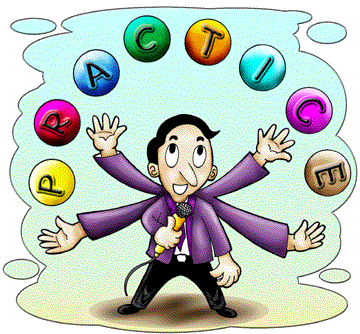 Source Handling QuestionsThe National 5 exam will assess 3 types of Source Handling questionsEvaluate the usefulness ….. Compare the views of the sources…. and How fullyAll answers you give to these questions will be positively marked  meaning that you’ll get credited for what you have correct and no marks will be deducted for any mistakes or things you’ve missed out. It is important to be as accurate with your points as possible though. ExampleEvaluate the usefulness of source A as evidence of how slaves were chosen. (5 marks)                                                                                                                                                                                                                 Source A is useful as it was written on July 18 1803 which is a primary source, written during the height of the slave trade(1 mark). It is also useful as it was written by Thomas Leyland who was a prominent slave trader and therefore knowledgeable about why slaves were chosen(1 mark). The source was written to the Captain of the slave ship to inform him of his duties.  This makes it very useful as it gives a first-hand account of what slave traders were looking for (1 mark). It says ‘Be careful when you choose your slaves; only take healthy strong ones’ which shows evidence of reasons for choosing slaves and makes it useful (1 mark). However, it is less useful as it is only an account from one slave trader, and it fails to mention what slaves would be required in other colonies (1 mark). Example Source B is about the Presidential election of 1860.In 1860, the leaders of the Republican Party asked Abraham Lincoln to run for president. Most people in the North voted for Lincoln. He insisted that he had no intention to end slavery in the South, but he would not let it spread to new territories. However, Southerners were terrified that slavery would die out. Lincoln won the election in November 1860 with 39.8 per cent of the vote, all coming from free states. How fully does Source B explain the reasons why some southern states seceded from the Union? Use Source B and Recall (6 marks)Source B explains the reasons why some southern states seceded from the union quite fully. One thing it mentions is that Lincoln would not let slavery spread to new territories, even though he had no plan to end slavery in the south (1 mark). It highlights the idea that southern states left the Union because they were terrified that slavery would come to an end if they did not(1 mark). The fact that the new president, Lincoln, was voted in by only free states shows another reason that the south left; they did not want him as president (1 mark). However, it fails to mention that the differences in industry were making the north rich and the south were unhappy to pay taxes to pay them taxes (1 mark). Another issue not mentioned is the desire for southern states to control themselves, whereas the north wanted everything controlled on a federal basis (1 mark). Finally, the growth of the abolitionist movement led the south to secede in order to maintain their way of life (1 mark). ExampleSources C and D describe attitudes towards the Great War.Source CThe newspapers predicted a very short war – over by Christmas at the latest. It seems strange to remember it now. I guess I was caught up in the excitement of it all – it felt like the beginning of a great adventure. Everyone was so happy and desperate to get to the Front and take on the Germans.Source DWe all hate it here. The trenches are hell on earth – always wet and muddy and usually cold.  The war drags on and on and none of us can see an end to it. Today the Germans shelled us for three hours during the afternoon but we kept our heads down. I want out of this madness.  I want to go home – we all do.Compare the views of Sources C and D about attitudes towards the Great War. (4)Overall the sources disagree about the support for the war with Source C saying they were ‘caught up in the excitement of it all’ and Source B disagreeing by saying that we all hate it here.’ (2 marks for developed comparison). The sources also disagree on the desire to fight as Source C says that soldiers were ‘so happy and desperate to get to the Front’, whereas Source D says ‘I want to go home – we all do.’ (2 marks for developed comparison). 